ПРИНЯТО:                                                                        Ученым советом Академии« _____ » ______________ 2019 г.Протокол №__________УТВЕРЖДАЮ:Ректор_______________ Р.М. Кочкаров« ______ » ______________ 2019 г.ПОЛОЖЕНИЕ о совете обучающихся федерального государственного бюджетного образовательного учреждения высшего образования «Северо-Кавказская государственная академия»Черкесск, 2019Общие положенияСовет обучающихся ФГБОУ ВО «СКГА» (далее - Совет обучающихся) является одной из форм самоуправления ФГБОУ ВО «СКГА» и создается на добровольных началах в целях обеспечения реализации прав обучающихся на участие в управлении образовательным процессом, решения важных вопросов жизнедеятельности обучающихся, развития социальной активности, поддержки и реализации социальных инициатив. Совет обучающихся создается как постоянно действующий представительный и координирующий орган обучающихся академии и действует на основании положения о совете обучающихся, принимаемого на конференции обучающихся академии (далее Конференция) и утвержденного ректором. Каждый обучающийся академии имеет право избирать и быть избранным в Совет обучающихся любого уровня в соответствии с настоящим Положением. Деятельность Совета обучающихся направлена на всех обучающихся академии. Решения Совета обучающихся распространяются на всех обучающихся СКГА. В своей деятельности Совет обучающихся руководствуется Конституцией Российской Федерации, законодательством  Российской Федерации, нормативными правовыми актами органов государственной власти и органов местного самоуправления, Уставом ФГБОУ ВО «СКГА» и настоящим Положением. В процессе своей деятельности Совет обучающихся взаимодействует со структурными подразделениями академии, молодежными общественными организациями, государственными и муниципальными органами власти.Совет обучающихся академии имеет свою символику. Действие настоящего положения распространяется на ФГБОУ ВО «СКГА», его филиалы и структурные подразделения.Основные цели и задачи Совета обучающихсяЦелями деятельности Совета обучающихся являются: формирование гражданской культуры, активной гражданской позиции обучающихся, содействие развитию их социальной зрелости, самостоятельности, способности к самоорганизации и саморазвитию;обеспечение реализации прав на участие обучающихся в управлении академии, оценке качества образовательного процесса; создание условий для наиболее полного раскрытия творческого потенциала и повышения уровня профессиональной подготовки обучающихся; единение и сплоченности обучающихся как общности вне зависимости от  пола, национальности, социального, материального положения, возраста, вероисповедания и иных различий; формирование у обучающихся умений и навыков самоуправления, подготовка их к компетентному и ответственному участию в жизни общества.Задачами Совета обучающихся являются:привлечение обучающихся к решению всех вопросов, связанных с подготовкой высококвалифицированных специалистов;разработка предложений по повышению качества образовательного процесса с учетом научных и профессиональных интересов обучающихся; защита и представление прав и интересов обучающихся; содействие в решении образовательных, социально-бытовых и прочих вопросов, затрагивающих их интересы; сохранение, развитие и укрепление демократических традиций обучающихся;содействие органам управления СКГА  в решении образовательных и научных задач, в организации досуга и быта обучающихся, в пропаганде здорового образа жизни; профилактика правонарушений и преступлений, обеспечение надлежащего общественного порядка в учебных корпусах и общежитиях и профилактика алкоголизма, наркозависимости, табакокурения и т.д. содействие структурным подразделениям академии в проводимых ими мероприятиях в рамках образовательного процесса; проведение работы, направленной на повышение сознательности обучающихся и их требовательности к уровню своих знаний;воспитание бережного отношения к имущественному комплексу, патриотическое отношение к духу и традициям академии; информирование обучающихся о деятельности ФГБОУ ВО «СКГА»; укрепление межвузовских, межрегиональных и международных связей; участие в формировании общественного мнения об обучающихся, как реальной силе и стратегическом ресурсе развития российского общества; - содействие реализации общественно значимых молодежных инициатив. Структура и порядок формирования Совета обучающихсяДля принятия решения о создании Совета обучающихся и положения о совете обучающихся созывается Конференция, которая также может вносить изменения и дополнения в Положение о совете обучающихся, заслушивать и утверждать отчеты Совета обучающихся, определять приоритетные направления его деятельности. Конференция может решать иные вопросы, связанные с деятельностью Совета обучающихся. Конференция проводится не реже одного раза в год. Дату и время проведения Конференции, норму представительства, а также повестку дня определяет Совет обучающихся академии. Совет обучающихся академии должен объявить о созыве Конференции не позднее, чем за один месяц до ее проведения.Делегатами первой Конференции являются представители от академических групп и аспирантуры СКГА. Делегаты первой Конференции избираются на общих собраниях обучающихся простым большинством голосов по следующей норме представительства: один делегат от академической группы  и аспирантуры академии. Делегатами Конференции являются по должности председатели Советов обучающихся всех уровней. Делегатами также могут являться обучающиеся, избранные по норме представительства из числа обучающихся институтов (факультетов) на общем собрании председателей Советов обучающихся всех уровней института (факультета) (курс, группа). Норма представительства устанавливается Советом обучающихся вуза пропорционально численности обучающихся академии. Конференция является правомочной, если на ней присутствуют не менее 2/3 от числа делегатов. Решения по вопросам, вынесенным на Конференцию, принимаются простым большинством голосов присутствующих делегатов, если иное не предусмотрено настоящим Положением. Структуру Совета обучающихся образуют: совет обучающихся (актив) академической группы;совет обучающихся курса; совет обучающихся института; совет обучающихся общежития; совет обучающихся академии. Представительность Совета обучающихся обеспечивается реальной выборностью на всех уровнях.Совет обучающихся и председатель Совета обучающихся академической группы выбираются на общем собрании обучающихся группы простым большинством голосов. Собрание правомочно принимать решение при условии участия в нем более половины обучающихся группы. Выборы являются прямыми и открытыми. В выборах имеют право принимать участие все обучающиеся группы.Совет обучающихся курса состоит из председателя Совета обучающихся курса и председателей (представителей) Совета обучающихся (активов) академических групп. Выборы председателя Совета обучающихся курса проходят на собрании председателей (представителей) Советов обучающихся (активов) групп простым большинством голосов, при условии участия в собрании не менее 2/3 председателей Советов обучающихся групп. Выборы являются открытыми.Председатель Совета обучающихся курса выбирается из числа председателей (представителей) Советов обучающихся (активов) групп курса. Группа, в которой председатель Совета обучающихся выбран председателем Совета обучающихся курса, проводит повторные выборы председателя Совета обучающихся группы. Первое собрание до момента избрания председателя Совета обучающихся курса ведет старший по возрасту председатель Совета обучающихся группы. Совет обучающихся института (факультета) состоит из председателя Совета обучающихся института (факультета), председателей Советов обучающихся курсов. Избрание членов Совета обучающихся института (факультета) производится на срок полномочий всего Совета обучающихся института (факультета). Выборы председателя Совета обучающихся института (факультета) проходят на собрании председателей (представителей) Советов обучающихся (активов) групп, курсов института (факультета) простым большинством голосов при условии участия в собрании не менее 2/3 председателей Советов обучающихся групп, курсов. Выборы являются тайными. Председатель Совета обучающихся института (факультета) выбирается из числа председателей (представителей) Советов обучающихся (активов) групп,  курсов. Совет обучающихся, председатель которого выбран председателем Совета обучающихся института (факультета), проводит повторные выборы председателя. Первое собрание Совета обучающихся института (факультета) до избрания председателя Совета обучающихся института (факультета) ведет старший по возрасту председатель Совет обучающихся группы, курса. Совет обучающихся академии состоит из председателя Совета обучающихся академии, председателей Советов обучающихся институтов (факультетов), Советов обучающихся общежитий.  В случае необходимости по решению Совета обучающихся академии в его состав могут быть доизбраны члены совета из числа обучающихся вуза (до избрания членов Советов обучающихся всех уровней на срок полномочий Совета обучающихся академии). Собрание председателей Совета обучающихся всех уровней правомочно при условии участия в нем 2/3 от числа председателей Совета обучающихся всех уровней. Решения принимаются простым большинством голосов от числа присутствующих на собрании. Выборы председателя Совета обучающихся академии являются тайными.В выборах имеют право принимать участие обучающиеся академии.Избранным считается кандидат, набравший наибольшее количество голосов по сравнению с другими кандидатами. Председатель Совета обучающихся академии выбирается из числа председателей Советов обучающихся академических групп, курсов, институтов (факультетов).Совет обучающихся, председатель которого избран председателем Совета обучающихся академии, проводит повторные выборы председателя. Сроки проведения выборов председателя Совета обучающихся академии, порядок проведения выборов и выдвижения кандидатов определяются на собрании председателей Советов обучающихся институтов (факультетов). Собрание избирает комиссию, которая организует избирательный процесс. В комиссию входят не менее одного представителя от института (факультета) по рекомендации Совета обучающихся академии. Собрание председателей Советов обучающихся институтов (факультетов) академии до избрания председателя Совета обучающихся академии ведет старший по возрасту председатель Совета обучающихся института (факультета). Председатель Совета обучающихся любого уровня избирается сроком на два года. Никто не может быть избран председателем Совета обучающихся более чем на два срока подряд. Совет обучающихся академии формирует и утверждает состав секторов, в числе которых могут быть: учебно-организационный сектор информационный сектор; культурно-массовый сектор; организационно-массовый сектор;сектор гражданско-патриотического воспитания; сектор спортивной работы;профориентационной работы и др.; В состав секторов могут входить обучающиеся академии.  Вступление в должность председателей Советов обучающихся всех уровней осуществляется по истечению суток со дня оглашения результатов выборов. Досрочное прекращение полномочий председателя Совета обучающихся любого уровня допускается в следующих случаях:добровольное сложение полномочий; избрание на должность председателя студенческого совета вышестоящего уровня; систематическое неисполнение обязанностей, нарушение Устава академии, правил внутреннего распорядка и настоящего Положения;Прекращение деятельности и реорганизация Совета обучающихся производится по решению конференции совета, а также в соответствии с действующим законодательством, Уставом академии, правилами внутреннего распорядка и настоящим Положением.  Взаимодействие Совета обучающихся с органами управления   ФГБОУ ВО «СКГА»Взаимоотношения Совета обучающихся с органами управления академии регулируются Положением о совете обучающихся академии. Совет обучающихся взаимодействует с органами управления СКГА на основе принципов сотрудничества и автономии. Представители органов управления академии могут присутствовать на заседаниях Совета обучающихся. Письменные обращения, рекомендации и предложения Совета обучающихся рассматриваются соответствующими органами управления академии. Решения по вопросам жизнедеятельности академии представители органов управления академии принимают с учетом мнения Совета обучающихся соответствующего уровня.Председатель Совета обучающихся академии как представитель обучающихся рекомендуется общему собранию (конференции) научно- педагогических работников, а также представителей других категорий работников и обучающихся для избрания в Ученый Совет академии.  Права и обязанности студенческого советаСовет обучающихся имеет право: участвовать в разработке и совершенствовании нормативных актов затрагивающих интересы обучающихся академии;участвовать в оценке качества образовательного процесса, готовить и вносить предложения в органы управления академии по его оптимизации с учетом научных и профессиональных интересов обучающихся, корректировке расписания учебных занятий, графика проведения зачетов, экзаменов организации производственной практики, организации быта и отдыха обучающихся; участвовать в решении социально-бытовых и финансовых вопросах, затрагивающих интересы обучающихся, в том числе распределении средств стипендиального фонда, дотаций и средств, выделяемых на культурно-массовые и спортивно-оздоровительные мероприятия, отдых и лечение;  участвовать в рассмотрении вопросов, связанных с нарушениями обучающихся учебной дисциплины и правил внутреннего распорядка в академии, а также в общежитиях обучающихся;  участвовать в разработке и реализации системы поощрений обучающихся за достижения в разных сферах учебной и внеучебной деятельности, в том числе принимающих активное участие в деятельности Совета обучающихся и общественной жизни академии; рассматривать и участвовать в разбирательстве заявлений и предложений обучающихся академии;  запрашивать и получать в установленном порядке от органов управления ФГБОУ ВО «СКГА» необходимую информацию;вносить предложения по решению вопросов использования материально-технической базы и помещений академии; пользоваться в установленном порядке информацией, имеющейся в распоряжении органов управления академии; обжаловать в установленном порядке в вышестоящих органах приказы и распоряжения, затрагивающие интересы обучающихся;   в случаях нарушения и ограничения прав и свобод обучающихся, а также прав Совета обучающихся вносить предложения в органы управления академии о принятии мер по восстановлению нарушенных прав и применению мер дисциплинарного воздействия к виновным лицам; определять и использовать законные формы протеста для защиты прав и свобод обучающихся, а также прав Совета обучающихся;  принимать непосредственное участие в планировании, подготовке, проведении и анализе внеучебных мероприятий академии; принимать участие в работе советов (комитетов, комиссий и др.), создаваемых в академии.  Совет обучающихся обязан: проводить работу, направленную на повышение сознательности обучающихся и их требовательности к уровню своих знаний, воспитание бережного отношения к имущественному комплексу академии;укреплять учебную дисциплину и правопорядок в учебных корпусах и общежитиях обучающихся, повышать гражданское самосознание обучающихся, воспитывать чувство долга и ответственности; проводить работу с обучающимися по соблюдению Устава академии и правил внутреннего распорядка;  содействовать органам управления академии в вопросах организации образовательной деятельности; своевременно в установленном порядке рассматривать все заявления и обращения обучающихся, поступающие в Совет обучающихся; проводить работу в соответствии с Положением и планом деятельности Совета обучающихся на учебный год;  поддерживать и развивать социально значимые инициативы обучающихся;   содействовать созданию необходимых социально-бытовых условий, а также условий для учебы и отдыха обучающихся;  представлять и защищать интересы обучающихся перед органами управления ФГБОУ ВО «СКГА»,  государственными органами, общественными объединениями, иными организациями и учреждениями; в письменной форме информировать органы управления академии и Советы обучающихся соответствующего уровня о своей деятельности не менее одного раза в год;в устной форме информировать о своей деятельности Советы обучающихся соответствующего уровня не реже двух раз в год.  6. Обеспечение деятельности студенческого советаОрганы управления академии несут расходы, необходимые для обеспечения деятельности Совета обучающихся.  Для обеспечения деятельности Совета обучающихся органы управления академии предоставляют в безвозмездное пользование помещения (кабинеты), средства связи, оргтехнику и другие необходимые материалы, средства и оборудование. Дополнительное финансирование Совета обучающихся может осуществляться за счет средств спонсорской помощи, добровольных взносов и пожертвований. Порядок принятия, внесения изменений и дополнений в настоящее ПоложениеПредложения о внесении изменений и дополнений в настоящее Положение вносятся в письменном виде инициативной группой в количестве не менее пятнадцати и не более тридцати человек (обучающихся). Предложения о внесении изменений и дополнений в настоящее Положение направляются в Совет обучающихся академии на имя его председателя и после коллегиального рассмотрения выносятся им на конференцию.Решение о внесении изменений и дополнений в настоящее Положение принимаются на конференции при наличии не менее, чем двух третей делегатов.СОГЛАСОВАНО:Проректор по СиВР                                                                    М.М.МамбетовПроректор по УР                                                                         Г.Ю.НагорнаяНачальник ПУ                                                                           О.М.МамбетоваНачальник ФЭУ                                                                        Б.Ш.МатакаеваНачальник УК                                                                              О.П.ФетисоваПредседатель Профкома                                                                М.К.Бежанов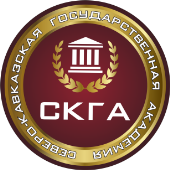 Министерство науки и высшего образования РФфедеральное государственное бюджетное образовательное учреждение высшего образования «Северо-Кавказская государственная академия»Положение о совете обучающихсяМинистерство науки и высшего образования РФфедеральное государственное бюджетное образовательное учреждение высшего образования «Северо-Кавказская государственная академия»Положение о совете обучающихсяМинистерство науки и высшего образования РФфедеральное государственное бюджетное образовательное учреждение высшего образования «Северо-Кавказская государственная академия»Положение о совете обучающихсяМинистерство науки и высшего образования РФфедеральное государственное бюджетное образовательное учреждение высшего образования «Северо-Кавказская государственная академия»Положение о совете обучающихсяМинистерство науки и высшего образования РФфедеральное государственное бюджетное образовательное учреждение высшего образования «Северо-Кавказская государственная академия»Положение о совете обучающихсяМинистерство науки и высшего образования РФфедеральное государственное бюджетное образовательное учреждение высшего образования «Северо-Кавказская государственная академия»Положение о совете обучающихсяМинистерство науки и высшего образования РФфедеральное государственное бюджетное образовательное учреждение высшего образования «Северо-Кавказская государственная академия»Положение о совете обучающихсяМинистерство науки и высшего образования РФфедеральное государственное бюджетное образовательное учреждение высшего образования «Северо-Кавказская государственная академия»Положение о совете обучающихсяМинистерство науки и высшего образования РФфедеральное государственное бюджетное образовательное учреждение высшего образования «Северо-Кавказская государственная академия»Положение о совете обучающихсяМинистерство науки и высшего образования РФфедеральное государственное бюджетное образовательное учреждение высшего образования «Северо-Кавказская государственная академия»Положение о совете обучающихсяМинистерство науки и высшего образования РФфедеральное государственное бюджетное образовательное учреждение высшего образования «Северо-Кавказская государственная академия»Положение о совете обучающихся